Отчёта о реализации социокультурного проекта « Научные открытия»  «История книжной закладки» МБОУ СОШ № 63.В нашей школе, в рамках Международного месячника школьных библиотек,учащимися 4-х и 5-х классов реализовывался творческий проект «История книжной закладки». В ходе работы над проектом ребята разыскивали и изучали информацию по заданной теме. Готовили презентации, мастерили своими руками закладки. В эту работу активно включились и родители.       Защита проектов состоялась 24 октября в актовом зале школы. Всего в этом мероприятии участвовали 9 классов из двух параллелей. На столах расположилась выставка закладок. По три лучшие закладки от класса.       Мероприятие открыло выступление ребят 5Б класса по авторскому сценарию мамы ученика этого класса. Дальнейший порядок выступления проектных групп определила жеребьевка. Борьба была «жесткой». Экспертной комиссии предстояла сложная задача, определить лучших.       Организатором этого проекта (Чарковской Е.Д.) были разработаны критерии, по которым оценивались продукты проектно-исследовательской деятельности учащихся. К объекту оценивания – ЗАКЛАДКА – предъявлялись требования – функциональность, эстетичность, оригинальность. ПРЕЗЕНТАЦИЯ оценивалась за соответствие заданной теме; дизайн; наглядность, видеоряд, доступный для восприятия. Еще один объект оценивания – ЗАЩИТА ПРОЕКТА. Здесь учитывалось качество доклада; личностные проявления докладчика (ов), культура речи, поведения, удержание внимания аудитории, импровизационность, находчивость, эмоциональность (неравнодушие).      Помимо презентаций, подготовленных от класса, некоторые ребята изъявили желание индивидуально поработать над проектом. Хотя условиями общешкольного проекта этого предусмотрено не было, экспертная комиссия не смогла отказать желающим.      В ходе работы над проектами, ребята проявили заинтересованность и изобретательность.      По итогам акции было предложено: при школьной библиотеке  открыть Музей книжной закладки. Также было внесено предложение одним из спикеров (Шаховой Л. 5Б класс), чтобы усилить интерес к маленькому помощнику книголюба придумать праздник «День книжной закладки». В этот день друзья и знакомые будут дарить друг другу закладки, сделанные своими руками. Призовые места распределились следующим образом:  Экспертной комиссией был отмечен индивидуальный творческий проект ученицы 5Б класса Шаховой Лианы, который выполнен на высоком уровне. И может служить образцом для участников проектно-исследовательской деятельности.     Интерактивная викторина по сказкам. Квест «Ночь в библиотеке» для учащихся 3 В кл проведена 5 ноября на осенних каникулах школьным библиотекарем Чарковской Е.Д.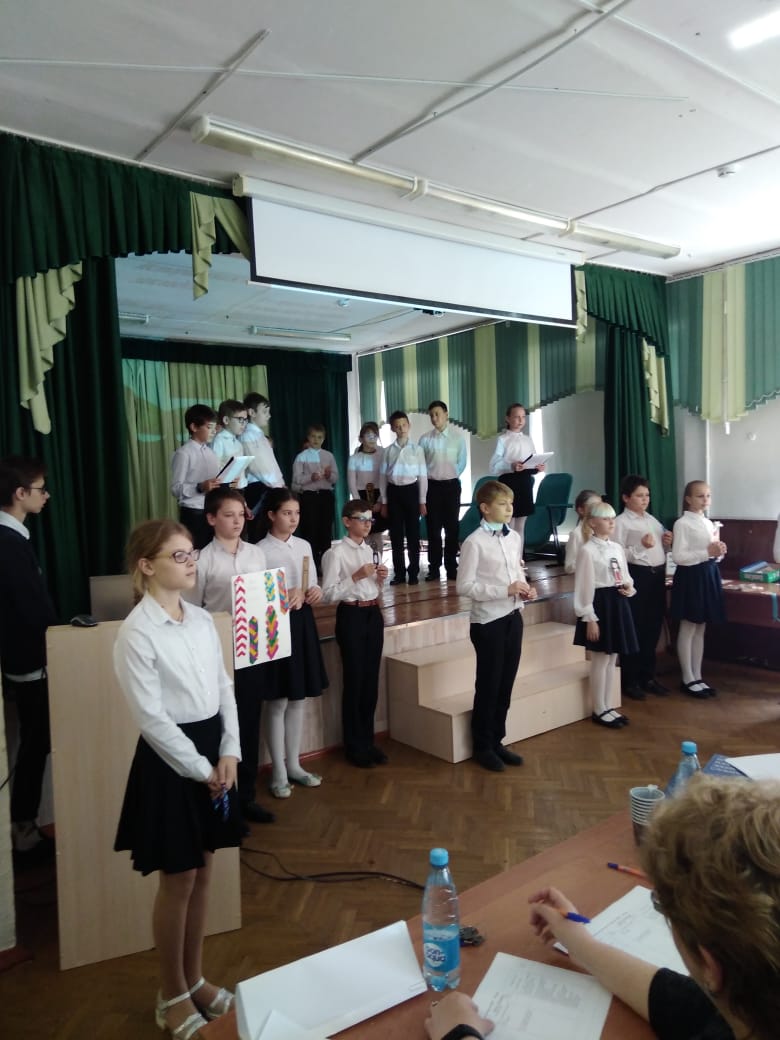 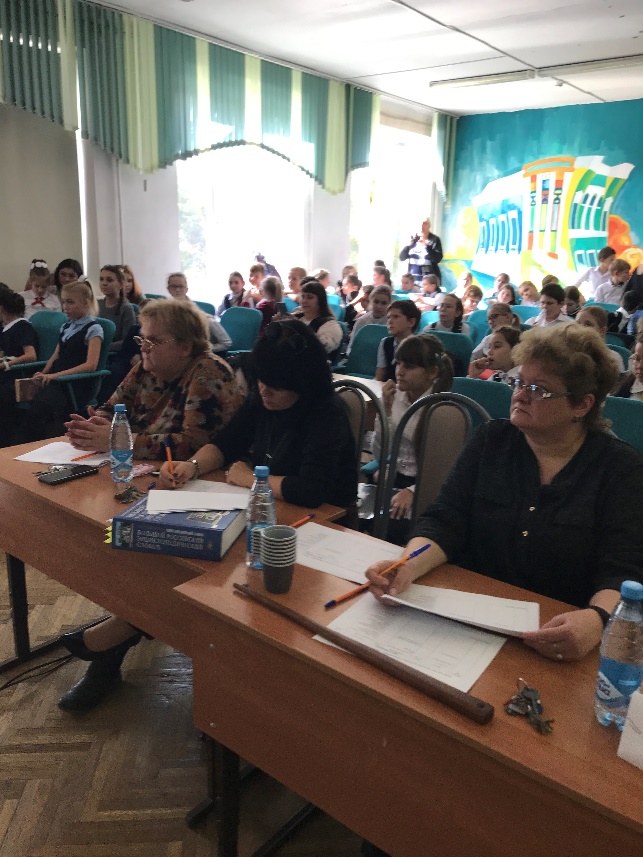 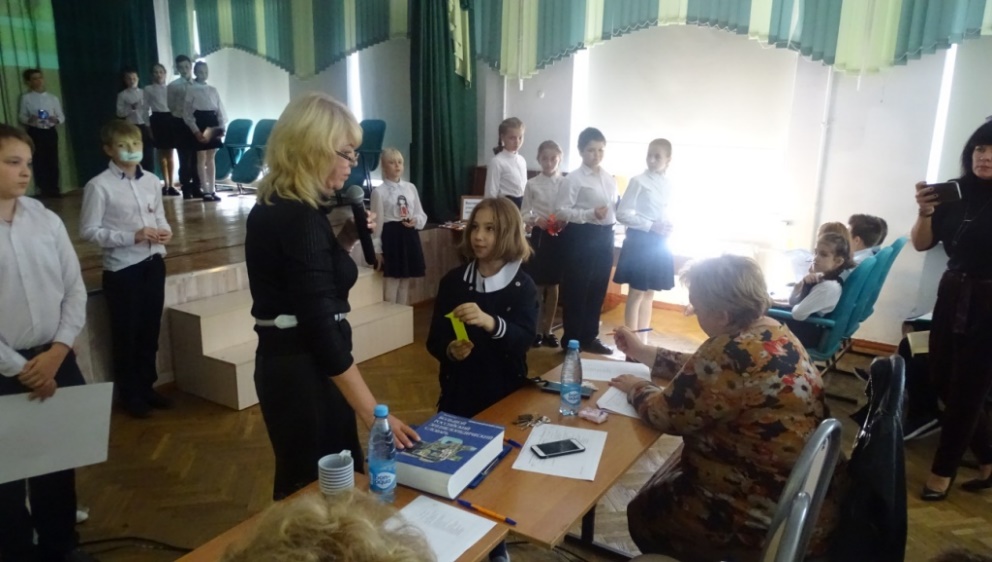 КлассРуководитель проектаместоСреди 4-х классовСреди 4-х классовСреди 4-х классов4ВПреображенская Елена Владимировна1-е место4АЗолотарева Любовь Сергеевна2-е место4БЦимбалова Валентина Андреевна2-е место4ГГерман Снежана Александровна3-е местоСреди 5-х классовСреди 5-х классовСреди 5-х классов5БПашкова Екатерина Борисовна1-е место5ВГаганова Татьяна Николаевна2-е место5АОганезова Анжела Андреевна3-е место